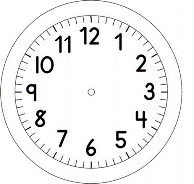 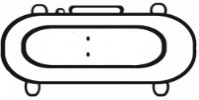 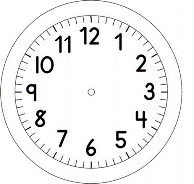 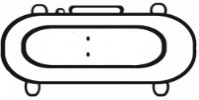 PORTUGUÊSCONTINUE  ESCREVENDO A  HISTÓRIA, CONFORME MOSTRAM AS IMAGENS.	ALGUNS MINUTOS MAIS TARDE, ENTRA UMA SENHORA BAIXINHA E RECHONCHUDA ENTRA NA CLASSE...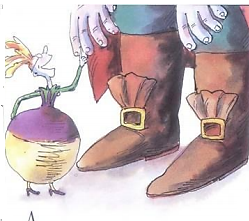 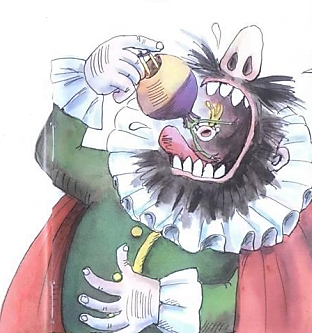 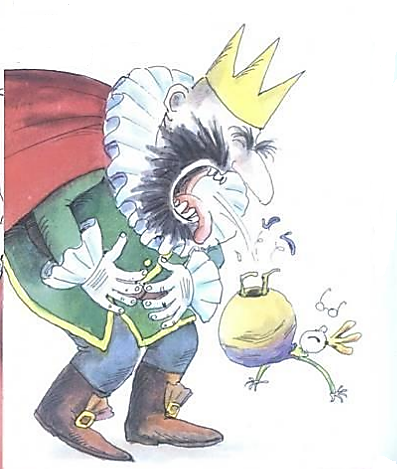 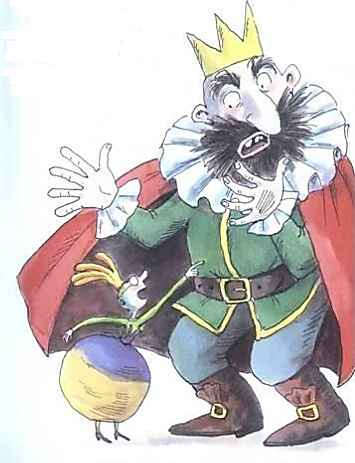 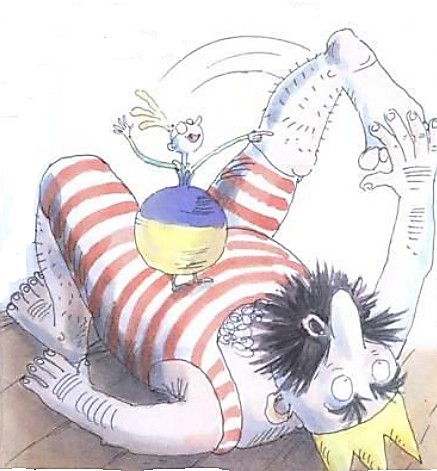 